МБОУ «Каякентская СОШ №1»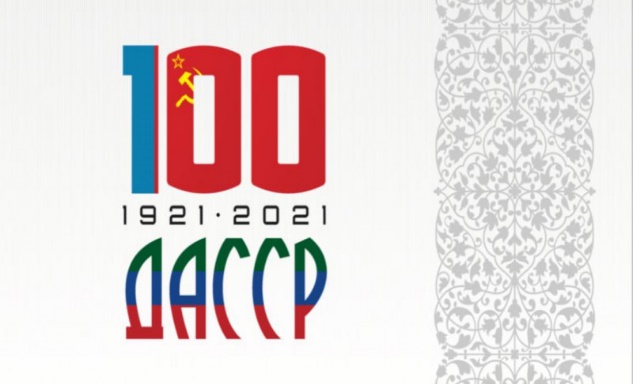 Районный конкурс, посвященный 100-летию образования ДАССР.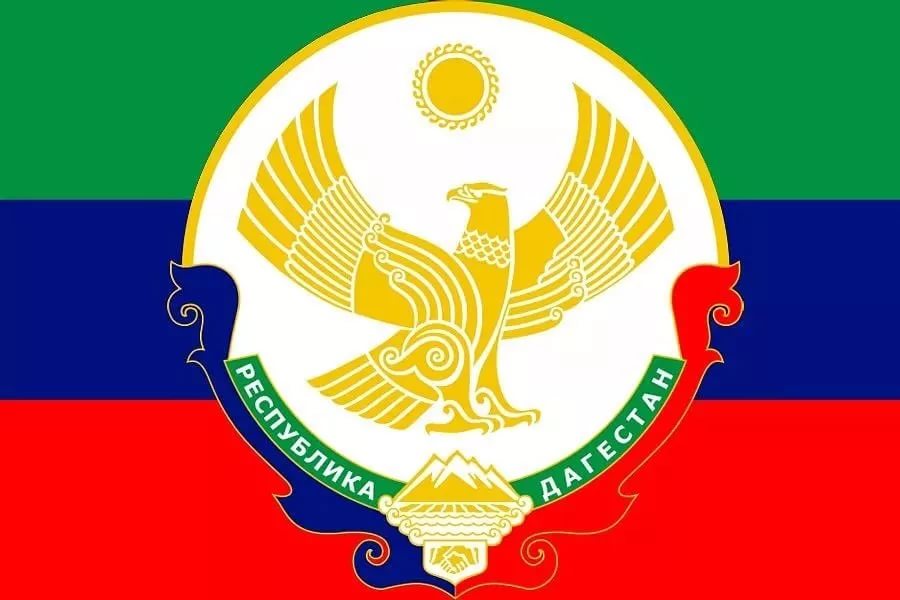 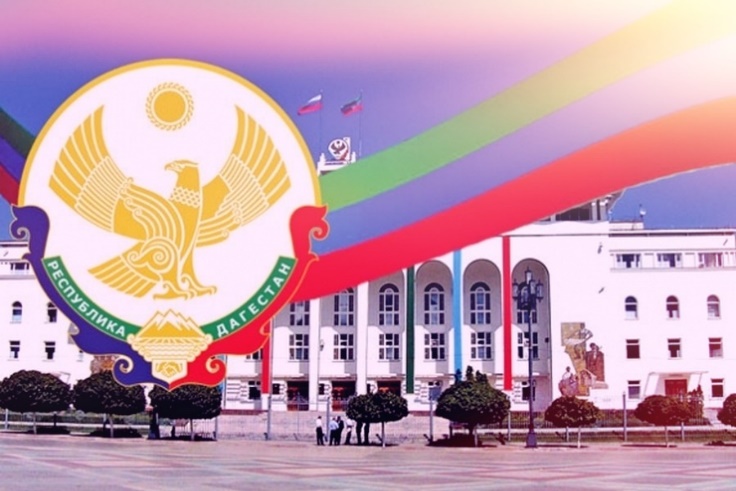 В ладони сердце можно уместить,
Но в сердце целый мир не уместишь.
Другие страны очень хороши,
Но Дагестан дороже для души. (Р. Гамзатов) 2021г.